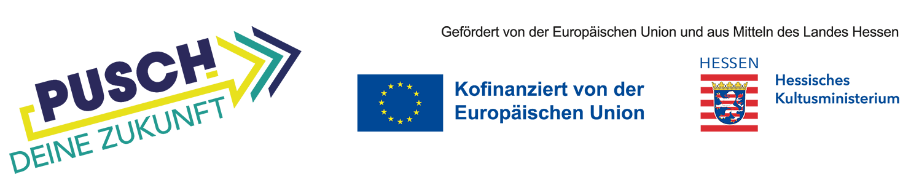 zwischenundzur Umsetzung der sozialpädagogischen Begleitung im ESF+ Programm Praxis und Schule (PUSCH) für die Projektlaufzeit .Allgemeine VereinbarungenDie sozialpädagogische und berufsorientierende Förderung der Schülerinnen und Schüler durch qualifizierte sozialpädagogische Fachkräfte (PUSCH-Coach) ist konzeptioneller Bestandteil des Programms. Mit Hilfe kontinuierlicher sozialpädagogischer Begleitung und berufsorientierender Unterstützung durch den PUSCH-Coach in der Projektgruppe sollen die individuellen Potenziale der Jugendlichen sowie ihre sozialen Kompetenzen in der Klasse verstärkt gefördert und ihre Ausbildungskompetenz gezielt erweitert werden.Die PUSCH-Coachs und die Lehrkräfte arbeiten im Team zusammen. Ihre unterschiedlichen Aufgaben müssen klar definiert sein. Nur so kann in den PUSCH-Klassen eine klare Struktur und damit eine verbindliche Lernatmosphäre geschaffen werden, die es ermöglicht, die Persönlichkeit der Schülerinnen und Schüler zu stärken und ihre persönlichen Kompetenzen zu fördern. Im Team werden Beobachtungen besprochen, Informationen miteinander abgestimmt und die Perspektiven der Jugendlichen reflektiert.Der regelmäßige Informationsaustausch zwischen diesem Team und den Mentorinnen und Mentoren in den Betrieben unterstützt außerdem die Praxisnähe der beruflichen Orientierung in PUSCH-Klassen. AufgabenverteilungDie Vorgaben des Erlasses „Lerngruppen mit erhöhtem Praxisbezug an allgemein bildenden Schulen in Hessen (Praxis und Schule – PUSCH)“ in der gültigen Fassung und die aktuell geltende Leitlinie zum ESF+ Programm PUSCH müssen bei der Programmumsetzung eingehalten werden.Dokumentationspflicht der SchuleDie Verantwortung für die Dokumentation zum Nachweis der durchgeführten PUSCH-Maßnahme liegt bezüglich der Stundenplanumsetzung, der Schülerakten mit entsprechendem PUSCH-Anmeldeformular und der Klassenbücher mit Anwesenheitsdokumentation, die präzise und lückenlos zu führen sind, bei den Lehrkräften. Die Schule ist für die Aufbewahrung dieser Unterlagen im Original verantwortlich.Aufgaben des PUSCH-CoachsDer PUSCH-Coach leistet die sozialpädagogische Begleitung der Jugendlichen und ist gleichzeitig als individueller Berufsorientierungs- und Lernbegleiter tätig. Die Arbeitsinhalte der folgenden Übersicht sind im Verlauf der PUSCH-Maßnahme verbindlich umzusetzen.Dokumentationspflicht des PUSCH-CoachsDer PUSCH-Coach führt eine Arbeitsmappe, die verschiedenen Dokumente enthält und ist für die Vollständigkeit dieser verantwortlich. Die Arbeitsmappe wird nach Beendigung der Maßnahme dem Träger für Prüfzwecke überlassen und ist bis zum Jahr 2035 aufzubewahren.Bestandteile der Arbeitsmappe sind Wochenberichte, in denen Tätigkeiten und Aktivitäten mit der PUSCH-Klasse festgehalten werden. Sie dienen als Nachweis für die Erledigung der verbindlichen Aufgaben des PUSCH-Coachs.In einer halbjährlichen Übersicht zu berufsorientierenden und sozialpädagogischen Projekten, die ebenfalls Bestandteil der Arbeitsmappe ist, dokumentiert der PUSCH-Coach Veranstaltungen, die im Rahmen der Berufsorientierung stattfinden sowie alle weiteren durchgeführten Projekte.Weiterhin ist eine jährliche Übersicht über die absolvierten Praktika der Schülerinnen und Schüler zu erstellen. Sollte in Ausnahmefällen für einzelne Jugendliche kurzzeitig kein Praktikum möglich sein, sind durch den PUSCH-Coach alternative Beschäftigungen mit dem Schwerpunkt Berufsorientierung anzubieten und ebenfalls zu dokumentieren.Netzwerkarbeit ist ein weiteres Aufgabenbiet des PUSCH-Coachs, das in der Arbeitsmappe mittels einer Übersicht über Kooperationspartner festgehalten wird.Auch Tätigkeiten im Rahmen der Öffentlichkeitsarbeit, die mit der Schule und dem Träger abzustimmen sind, müssen ebenfalls in einer jährlichen Übersicht aufgelistet werden.Für jeden Jugendlichen in der Maßnahme ist ein Begleit- und Unterstützungsbogen zu führen. Dieser dokumentiert den Entwicklungsprozess des Jugendlichen und dient als Nachweis für die enge und kontinuierliche Zusammenarbeit aller Beteiligten. FortbildungDer PUSCH-Coach erklärt sich bereit, zu Beginn seiner Tätigkeit an der Einführungsveranstaltung zum neuen PUSCH-Coach sowie an weiteren themenbezogenen Fortbildungen teilzunehmen; der Nachweis erfolgt durch entsprechende Teilnahmebestätigungen.Individuelle VereinbarungenMitteilungspflichtenDer Träger und die Schule verpflichten sich, etwaige Änderungen beim Einsatz der sozialpädagogischen Fachkraft (Stellenumfang, längerfristige Krankheit, Nicht- bzw. Neubesetzungen etc.) der Wirtschafts- und Infrastrukturbank Hessen (WIBank) und dem Hessischen Kultusministerium unverzüglich mitzuteilen.Des Weiteren wird auf die Mitteilungspflicht gemäß Nr. 5 ANBest-P/GK verwiesen. Ein Verstoß gegen die Mitteilungspflichten kann zum Widerruf der Zuwendung gemäß § 49 Abs. 3 Nr. 2 des Hessischen Verwaltungsverfahrensgesetzes (HVwVfG) vom 15.01.2010 in der aktuell gültigen Fassung führen., Ort, Datum__________________________			__________________________Unterschrift Schule (Original)				Unterschrift Träger (Original)KooperationsvereinbarungAngaben zur SchuleAngaben zur SchuleSchulnameStraßePLZ / OrtTelefonAngaben zum TrägerAngaben zum TrägerName des TrägersStraßePLZ / OrtTelefonFörderungIndividuelle Förderung am Vormittag und Nachmittag Unterstützung Einzelner im Unterricht und im Wahlpflichtkurs-PUSCHUnterstützung bei der PrüfungsvorbereitungKommunikations- und KonflikttrainingBeratung und UnterstützungRegelmäßige Sprechstunden Führen von Einzel- und Konfliktgesprächen Unterstützung im BewerbungstrainingUnterstützung beim Erstellen von BewerbungsunterlagenUnterstützung bei der Praktikums- und AusbildungsplatzsucheBeratung und Begleitung im PraktikumRegelmäßige PraktikumsbesucheUnterstützung im Übergangsmanagement Teilnahme und Unterstützung bei Unterrichtsgängen, Betriebserkundungen und AusbildungsmessenMitwirkung bei der ElternarbeitProjekteErarbeitung und Umsetzung von gruppenbildenden Maßnahmen Prüfung von Einsatzmöglichkeiten externer Projektanbieter (Gewaltprävention, Suchtprävention, Berufeparcours, Theater- und Musikprojekte, Graffitiprojekte…)Unterstützung in allen Phasen der Projektprüfung Sonstige AufgabenKontaktpflege mit den regionalen Betrieben, der Industrie- und Handelskammer, der Handwerkskammer, Innungen und anderen regionalen NetzwerkenSicherstellung des Teilnehmendenmonitoring inklusive Aufklärung der Teilnehmenden über ihre Rechte laut DSGVOTeilnahme und Unterstützung des Lehrerteams bei Informationsveranstaltungen        (u.a. Elternabende, Tag der offenen Tür) 